REGISTRATION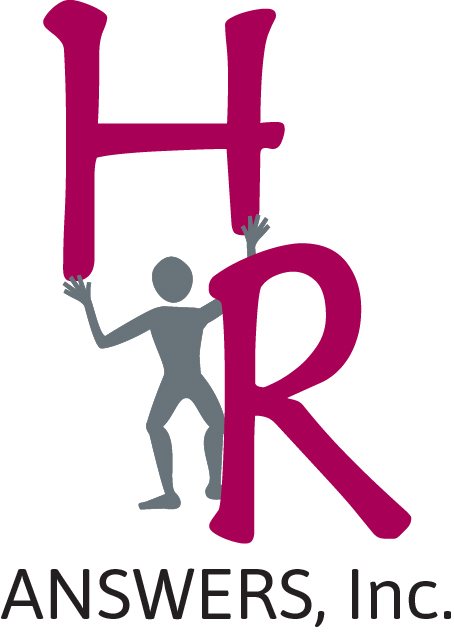 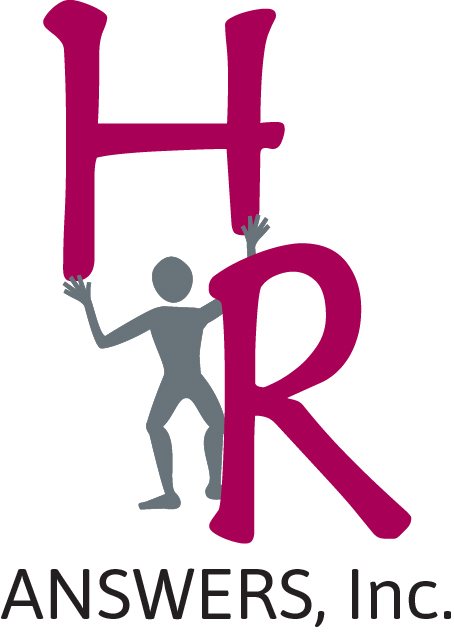 HR Answers, Inc. 7650 SW Beveland St, Suite 130, Tigard OR 97223Or Register on our website hranswers.com/eventsSubmit this form with payment to: HR Answers – 7650 SW Beveland St, Ste 130, Tigard, OR 97223or Fax (503) 352-5582 or via E-mail to: info@hranswers.comPayment and registration must be received one week before the scheduled program date.  Cancellations also must be received one week before the program date in order to receive a full refund.  We do not give refunds for “no-shows.”  If you do not receive confirmation of your registration or a reminder notice before the session, 
your registration has not been received.TOPIC(s)   AND COSTTOPIC(s)   AND COSTTOPIC(s)   AND COSTDATE AND TIMEHOW MANY ATTENDINGHOW MANY ATTENDINGNAME(S) OF PARTICIPANTSTITLEEMAIL ADDRESSEMAIL ADDRESSEMAIL ADDRESSPHONE NUMBERORGANIZATION INFORMATIONORGANIZATION INFORMATIONORGANIZATION INFORMATIONORGANIZATION INFORMATIONORGANIZATION INFORMATIONORGANIZATION INFORMATIONORGANIZATION INFORMATIONOrganization Name:Mailing Address:City:State: Zip Code: Phone Number:Fax Number:Fax Number:BILLING INFORMATION (Please make checks payable to HR Answers)BILLING INFORMATION (Please make checks payable to HR Answers)BILLING INFORMATION (Please make checks payable to HR Answers)BILLING INFORMATION (Please make checks payable to HR Answers)BILLING INFORMATION (Please make checks payable to HR Answers)BILLING INFORMATION (Please make checks payable to HR Answers)BILLING INFORMATION (Please make checks payable to HR Answers)BILLING INFORMATION (Please make checks payable to HR Answers)BILLING INFORMATION (Please make checks payable to HR Answers)BILLING INFORMATION (Please make checks payable to HR Answers)BILLING INFORMATION (Please make checks payable to HR Answers)Total Amount Due:$      $      $      Advantage Plan Client: Advantage Plan Client: Advantage Plan Client: Advantage Plan Client: Advantage Plan Client: Advantage Plan Client: Advantage Plan Client: Form of Payment: My Check is Enclosed                Visa                 MasterCard               American Express My Check is Enclosed                Visa                 MasterCard               American Express My Check is Enclosed                Visa                 MasterCard               American Express My Check is Enclosed                Visa                 MasterCard               American Express My Check is Enclosed                Visa                 MasterCard               American Express My Check is Enclosed                Visa                 MasterCard               American Express My Check is Enclosed                Visa                 MasterCard               American Express My Check is Enclosed                Visa                 MasterCard               American Express My Check is Enclosed                Visa                 MasterCard               American Express My Check is Enclosed                Visa                 MasterCard               American ExpressAccount Number:Exp Date:Card Sec. Code:Card Sec. Code:Name on Card:Email Address:Email Address:Billing Address:
 Same as MailingCity:State:State:Zip Code: